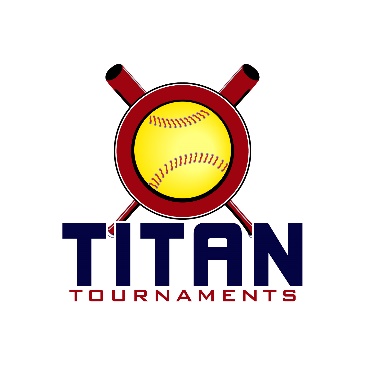 Thanks for playing ball with Titan!	
Park Address: North Hall Park – 4175 Nopone Rd, Gainesville, GADirector – David (601)-573-3669Format: 3 seeding games + single elimination bracket playRoster and Waiver Forms must be submitted to the onsite director upon arrival and birth certificates must be available on site in each head coach’s folder.Entry Fee - $375
Admission - $125 Team Gate Fee
Sanction - $35 if unpaid in 2022Please check out the How much does my team owe document.Run rule is 12 after 3, 10 after 4, 8 after 5. Games are 7 innings if time permits.Pitching rule overview – 1. The pitcher’s pivot foot shall maintain contact with the pitcher’s plate until the forward step. Note: a pitcher may take a step back with the non-pivot foot from the plate prior, during, or after the hands are brought together. 
2. Illegal Pitch – Is a ball on the batter. Note: Runners will not be advanced one base without liability to be put out.The on deck circle is on your dugout side. If you are uncomfortable with your player being that close to the batter, you may have them warm up further down the dugout, but they must remain on your dugout side.
Headfirst slides are allowed, faking a bunt and pulling back to swing is allowed.Runners must make an attempt to avoid contact, but do not have to slide.
Warm Up Pitches – 5 pitches between innings or 1 minute, whichever comes first.Coaches – one defensive coach is allowed to sit on a bucket or stand directly outside of the dugout for the purpose of calling pitches. Two offensive coaches are allowed, one at third base, one at first base.
Offensive: One offensive timeout is allowed per inning.
Defensive: Three defensive timeouts are allowed during a seven inning game. On the fourth and each additional defensive timeout, the pitcher must be removed from the pitching position for the duration of the game. In the event of extra innings, one defensive timeout per inning is allowed.
An ejection will result in removal from the current game, and an additional one game suspension. Flagrant violations are subject to further suspension at the discretion of the onsite director.New to 2022: The pitcher’s pivot foot when pushing off may drag in contact with the ground, but both feet being in the air is also allowed.
Note: A pitcher may not “crow hop”, also known as re-planting their pivot foot to push off a second time.Seeding Games are 70 minutes finish the inning*Please be prepared to play at least 15 minutes prior to your team’s scheduled start times**Bracket Games Are 75 Minutes Finish The Inning**Please be prepared to play at least 15 minutes prior to your team’s scheduled start times*TimeFieldGroupTeamScoreTeam9:003RookieLady Ambush 2K120-7GA Classics Spradley10:201C/BEC Bullets – Kuehl6-9GA Lady Drive 201210:202C/BBuford Fastpitch 20123-12Northeast GA Misfitz10:203RookieLady Ambush 2K1210-1GA Classics Whitehead10:204RookieGA Bolts Stanley10-2Homeplate Stars11:401C/BEC Bullets5-8GA Lady Drive 201211:402C/BMV Lady Bears 20125-8EC Bullets - Kuehl11:403RookieHome Plate Stars16-2GA Classics Whitehead11:404RookieGA Bolts Stanley8-6GA Classics Spradley1:001C/BNortheast GA Misfitz10-4GA Lady Drive 20121:002C/BMV Lady Bears 201215-3EC Bullets1:003C/BEC Bullets – Kuehl14-3Buford Fastpitch 20121:004RookieLady Ambush 2K125-1Homeplate Stars2:203RookieGA Classics Whitehead10-11GA Classics Spradley2:204RookieLady Ambush 2K124-14GA Bolts Stanley2:201C/BEC Bullets3-14Northeast GA Misfitz2:202C/BBuford Fastpitch 20123-10MV Lady Bears 20124:001C/BGame 14 Seed
Lady Drive9-65 Seed
EC Bullets4:002C/BGame 23 Seed
EC Bullets - Kuehl4-56 Seed
Buford Fastpitch 20125:301C/BGame 3Winner of Game 1
Lady Drive0-101 Seed
Northeast GA Misfitz5:302C/BGame 4Winner of Game 2
Buford Fastpitch 20124-192 Seed
MV Lady Bears7:001C/BChampionshipWinner of Game 3
Northeast GA Misfitz7-5Winner of Game 4
MV Lady Bears4:003RookieGame 14 Seed
Homeplate12-35 Seed
GA Classics Whitehead4:004RookieGame 22 Seed
GA Classics - Spradley0-83 Seed
Lady Ambush 2K125:304Rookie Game 3Winner of Game 1
Homeplate6-41 Seed
GA Bolts Stanley7:004RookieChampionshipWinner of Game 2
Lady Ambush4-2Winner of Game 3
Homeplate